Zpravodaj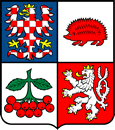 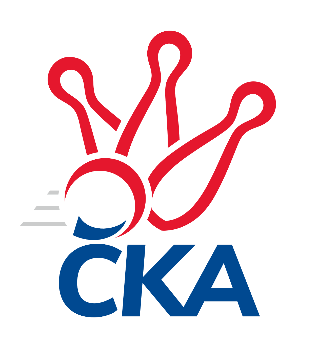 kuželkářského svazu Kraje VysočinaKrajská soutěž Vysočiny 2023/2024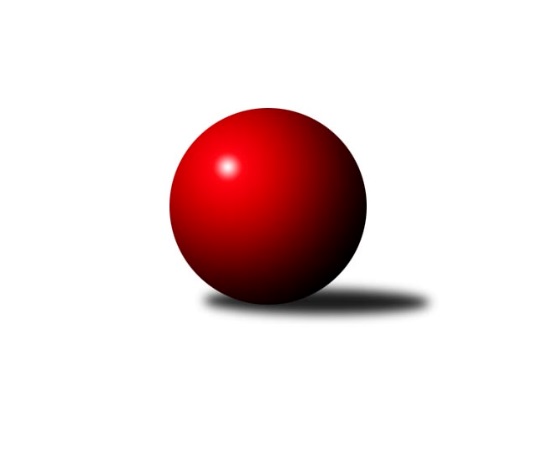 Č.5Ročník 2023/2024	20.10.2023Nejlepšího výkonu v tomto kole: 1761 dosáhlo družstvo: KK Slavoj Žirovnice BVýsledky 5. kolaSouhrnný přehled výsledků:TJ Start Jihlava B	- Sokol Častrov 	3:3	1630:1628	3.0:5.0	18.10.KK SCI Jihlava 	- TJ Slovan Kamenice nad Lipou D	1:5	1542:1671	2.0:6.0	18.10.TJ Slovan Kamenice nad Lipou E	- TJ Spartak Pelhřimov G	3:3	1606:1611	3.0:5.0	20.10.KK Slavoj Žirovnice B	- TJ Nové Město na Moravě C	5:1	1761:1663	5.5:2.5	20.10.Tabulka družstev:	1.	KK Slavoj Žirovnice B	4	4	0	0	20.0 : 4.0	22.0 : 10.0	1760	8	2.	Sokol Častrov	5	3	1	1	21.0 : 9.0	27.0 : 13.0	1663	7	3.	TJ Slovan Kamenice nad Lipou D	4	3	0	1	16.5 : 7.5	18.5 : 13.5	1676	6	4.	TJ Třebíč D	4	2	0	2	11.0 : 13.0	15.0 : 17.0	1648	4	5.	TJ Nové Město na Moravě C	4	2	0	2	10.5 : 13.5	17.5 : 14.5	1598	4	6.	KK SCI Jihlava	5	2	0	3	16.0 : 14.0	24.0 : 16.0	1604	4	7.	TJ Spartak Pelhřimov G	4	1	1	2	9.0 : 15.0	15.0 : 17.0	1629	3	8.	TJ Slovan Kamenice nad Lipou E	5	1	1	3	8.0 : 22.0	10.0 : 30.0	1493	3	9.	TJ Start Jihlava B	5	0	1	4	8.0 : 22.0	11.0 : 29.0	1600	1Podrobné výsledky kola:	TJ Start Jihlava B	1630	3:3	1628	Sokol Častrov 	Michaela Šťastná	 	 198 	 205 		403 	0:2	 424 		216 	 208		Miroslav Němec	Nikola Partlová	 	 228 	 221 		449 	2:0	 360 		184 	 176		Jiří Houška	Robert Lacina	 	 208 	 200 		408 	1:1	 422 		200 	 222		Martin Marek	Tomáš Vestfál	 	 158 	 212 		370 	0:2	 422 		190 	 232		Petr Němecrozhodčí: Jiří Cháb st.Nejlepší výkon utkání: 449 - Nikola Partlová	KK SCI Jihlava 	1542	1:5	1671	TJ Slovan Kamenice nad Lipou D	Vladimír Dočekal	 	 171 	 219 		390 	0:2	 420 		198 	 222		Dominik Schober	Miroslav Matějka	 	 200 	 198 		398 	1:1	 396 		194 	 202		Václav Paulík	Robert Birnbaum	 	 185 	 168 		353 	0:2	 423 		223 	 200		Petra Schoberová	Svatopluk Birnbaum	 	 208 	 193 		401 	1:1	 432 		202 	 230		Pavel Šindelářrozhodčí:  Vedoucí družstevNejlepší výkon utkání: 432 - Pavel Šindelář	TJ Slovan Kamenice nad Lipou E	1606	3:3	1611	TJ Spartak Pelhřimov G	Jan Švarc	 	 213 	 215 		428 	1:1	 417 		216 	 201		Lucie Melicharová	Josef Vančík	 	 198 	 191 		389 	1:1	 386 		199 	 187		Radek David	Pavel Vaníček *1	 	 169 	 206 		375 	1:1	 359 		182 	 177		Jiří Poduška	David Fára	 	 216 	 198 		414 	0:2	 449 		234 	 215		Lukáš Melicharrozhodčí: David Fárastřídání: *1 od 51. hodu Václav Rychtařík st.Nejlepší výkon utkání: 449 - Lukáš Melichar	KK Slavoj Žirovnice B	1761	5:1	1663	TJ Nové Město na Moravě C	Daniel Bašta	 	 202 	 216 		418 	2:0	 351 		180 	 171		Libuše Kuběnová	David Jelínek	 	 232 	 225 		457 	1:1	 431 		202 	 229		Aleš Hrstka	Jan Bureš	 	 219 	 214 		433 	0.5:1.5	 451 		237 	 214		František Kuběna	Vilém Ryšavý	 	 222 	 231 		453 	2:0	 430 		202 	 228		Karel Hlisnikovskýrozhodčí: Kočovský LiborNejlepší výkon utkání: 457 - David JelínekPořadí jednotlivců:	jméno hráče	družstvo	celkem	plné	dorážka	chyby	poměr kuž.	Maximum	1.	David Jelínek 	KK Slavoj Žirovnice B	457.00	306.5	150.5	3.8	2/2	(475)	2.	Zdeněk Januška 	KK Slavoj Žirovnice B	452.00	298.5	153.5	7.5	2/2	(453)	3.	Petra Schoberová 	TJ Slovan Kamenice nad Lipou D	444.00	304.7	139.3	4.3	3/3	(472)	4.	Lukáš Melichar 	TJ Spartak Pelhřimov G	443.17	295.7	147.5	3.0	3/3	(449)	5.	Miroslav Němec 	Sokol Častrov 	440.63	310.3	130.4	7.5	4/4	(489)	6.	Marie Dobešová 	TJ Třebíč D	439.00	313.5	125.5	10.0	2/3	(473)	7.	Pavel Šindelář 	TJ Slovan Kamenice nad Lipou D	436.00	303.0	133.0	6.0	2/3	(440)	8.	Karel Hlisnikovský 	TJ Nové Město na Moravě C	434.25	292.0	142.3	4.5	2/3	(447)	9.	Daniel Bašta 	KK Slavoj Žirovnice B	429.83	300.8	129.0	7.3	2/2	(443)	10.	Petr Dobeš  st.	TJ Třebíč D	429.75	287.3	142.5	3.8	2/3	(479)	11.	Jaroslav Dobeš 	TJ Třebíč D	429.00	293.5	135.5	8.0	2/3	(431)	12.	Dominik Schober 	TJ Slovan Kamenice nad Lipou D	428.33	294.8	133.5	7.0	3/3	(439)	13.	Vilém Ryšavý 	KK Slavoj Žirovnice B	423.83	307.5	116.3	6.8	2/2	(482)	14.	Petr Němec 	Sokol Častrov 	422.00	287.8	134.3	5.8	4/4	(431)	15.	Svatopluk Birnbaum 	KK SCI Jihlava 	421.00	291.7	129.3	5.0	3/3	(460)	16.	František Kuběna 	TJ Nové Město na Moravě C	416.50	290.5	126.0	8.5	2/3	(451)	17.	Martin Marek 	Sokol Častrov 	414.33	290.5	123.8	6.7	3/4	(433)	18.	Michal Votruba 	Sokol Častrov 	410.00	278.0	132.0	6.0	3/4	(422)	19.	Jiří Chalupa 	KK SCI Jihlava 	409.50	288.7	120.8	7.0	3/3	(425)	20.	Lucie Melicharová 	TJ Spartak Pelhřimov G	408.75	277.3	131.5	10.3	2/3	(431)	21.	Miroslav Matějka 	KK SCI Jihlava 	408.00	289.7	118.3	11.7	3/3	(430)	22.	Aleš Hrstka 	TJ Nové Město na Moravě C	407.33	288.0	119.3	7.3	3/3	(431)	23.	Aleš Schober 	TJ Slovan Kamenice nad Lipou D	406.25	287.0	119.3	9.8	2/3	(434)	24.	Jiří Pavlas 	TJ Třebíč D	405.00	287.0	118.0	13.0	2/3	(419)	25.	Zdeněk Toman 	TJ Třebíč D	403.00	291.0	112.0	11.7	3/3	(416)	26.	Tomáš Vestfál 	TJ Start Jihlava B	395.00	278.3	116.8	8.8	4/4	(423)	27.	Václav Paulík 	TJ Slovan Kamenice nad Lipou D	390.50	271.0	119.5	9.5	2/3	(396)	28.	Radek David 	TJ Spartak Pelhřimov G	390.50	288.5	102.0	13.0	2/3	(411)	29.	Anna Doležalová 	KK SCI Jihlava 	389.00	273.0	116.0	10.3	2/3	(406)	30.	David Fára 	TJ Slovan Kamenice nad Lipou E	378.50	269.8	108.8	11.5	4/4	(414)	31.	Josef Vančík 	TJ Slovan Kamenice nad Lipou E	377.83	275.0	102.8	10.7	3/4	(410)	32.	Marta Tkáčová 	TJ Start Jihlava B	377.67	279.0	98.7	14.0	3/4	(412)	33.	Robert Lacina 	TJ Start Jihlava B	376.33	277.0	99.3	14.8	3/4	(408)	34.	Jiří Poduška 	TJ Spartak Pelhřimov G	375.33	274.3	101.0	14.7	3/3	(393)	35.	Václav Rychtařík  st.	TJ Slovan Kamenice nad Lipou E	373.67	282.7	91.0	15.7	3/4	(393)	36.	Vladimír Dočekal 	KK SCI Jihlava 	366.50	273.5	93.0	14.5	2/3	(390)	37.	Libuše Kuběnová 	TJ Nové Město na Moravě C	363.50	264.5	99.0	13.5	2/3	(376)		Petr Picmaus 	TJ Třebíč D	467.00	321.0	146.0	6.0	1/3	(467)		Jan Hruška 	TJ Spartak Pelhřimov G	445.00	303.0	142.0	3.0	1/3	(445)		Jiří Poláček 	TJ Start Jihlava B	441.50	299.5	142.0	6.0	2/4	(451)		Jan Bureš 	KK Slavoj Žirovnice B	441.33	306.3	135.0	7.0	1/2	(450)		Katka Moravcová 	TJ Nové Město na Moravě C	434.00	302.5	131.5	5.5	1/3	(436)		Jan Švarc 	TJ Slovan Kamenice nad Lipou E	429.00	300.0	129.0	7.0	1/4	(430)		Jiří Lukšanderl 	TJ Start Jihlava B	419.00	291.5	127.5	8.5	2/4	(432)		Nikola Partlová 	TJ Start Jihlava B	410.00	283.3	126.8	7.8	2/4	(449)		Tereza Cimplová 	TJ Slovan Kamenice nad Lipou E	403.00	282.0	121.0	5.0	1/4	(403)		Zdeňka Nováková 	Sokol Častrov 	401.00	284.0	117.0	12.0	1/4	(401)		Rozálie Pevná 	TJ Třebíč D	397.00	295.0	102.0	10.0	1/3	(397)		Michaela Šťastná 	TJ Start Jihlava B	390.00	264.0	126.0	8.0	1/4	(403)		Martin Janík 	TJ Třebíč D	387.00	271.0	116.0	9.0	1/3	(387)		Jiří Čamra 	TJ Spartak Pelhřimov G	387.00	308.0	79.0	17.0	1/3	(387)		Robert Birnbaum 	KK SCI Jihlava 	385.33	272.0	113.3	12.3	1/3	(406)		Pavel Vaníček 	TJ Slovan Kamenice nad Lipou E	381.00	273.5	107.5	11.5	2/4	(399)		Jaroslav Šindelář 	TJ Slovan Kamenice nad Lipou D	377.00	290.0	87.0	19.0	1/3	(377)		Adam Straka 	TJ Třebíč D	373.00	259.0	114.0	9.0	1/3	(373)		Jiří Buzek 	TJ Slovan Kamenice nad Lipou E	366.00	263.0	103.0	10.0	1/4	(366)		Petra Svobodová 	TJ Nové Město na Moravě C	366.00	269.5	96.5	10.0	1/3	(382)		Jiří Houška 	Sokol Častrov 	360.00	238.0	122.0	7.0	1/4	(360)		Jiří Kraus 	TJ Nové Město na Moravě C	342.00	241.0	101.0	15.0	1/3	(342)Sportovně technické informace:Starty náhradníků:registrační číslo	jméno a příjmení 	datum startu 	družstvo	číslo startu
Hráči dopsaní na soupisku:registrační číslo	jméno a příjmení 	datum startu 	družstvo	Program dalšího kola:6. kolo			-- volný los --- KK SCI Jihlava 	27.10.2023	pá	17:00	TJ Slovan Kamenice nad Lipou D- TJ Slovan Kamenice nad Lipou E	27.10.2023	pá	18:00	KK Slavoj Žirovnice B- TJ Třebíč D	Nejlepší šestka kola - absolutněNejlepší šestka kola - absolutněNejlepší šestka kola - absolutněNejlepší šestka kola - absolutněNejlepší šestka kola - dle průměru kuželenNejlepší šestka kola - dle průměru kuželenNejlepší šestka kola - dle průměru kuželenNejlepší šestka kola - dle průměru kuželenNejlepší šestka kola - dle průměru kuželenPočetJménoNázev týmuVýkonPočetJménoNázev týmuPrůměr (%)Výkon2xDavid JelínekŽirovnice B4571xNikola PartlováStart Jihlava B114.834492xVilém RyšavýŽirovnice B4532xLukáš MelicharPelhřimov G109.144491xFrantišek KuběnaNové Město C4513xMiroslav NěmecČastrov 108.444243xLukáš MelicharPelhřimov G4491xPetr NěmecČastrov 107.924221xNikola PartlováStart Jihlava B4492xMartin MarekČastrov 107.924222xJan BurešŽirovnice B4332xDavid JelínekŽirovnice B106.43457